« Made in Versailles »Fiche de candidature : Annexe 1 au RèglementA renvoyer en pdf à l’équipe du CQD Versailles par mail : URB.versailles@brucity.be Ou à déposer en mains propres à l’Antenne de quartierAvenue de Versailles 130, 1000 Bruxelles les mercredis entre 14h et 17h. Avant de remplir le formulaire de candidature, veuillez prendre connaissance du règlement en ligne sur la page du CQD Versailles dans l’onglet «Made in Versailles » : https://www.bruxelles.be/versailles Identification du porteur de projet. Qui êtes-vous ? Introduisez-vous en quelques lignes !………………………………………………………………………………………………………………………………………………………………………………………………………………………………………………………………………………………………………………………………………………………………………………………………………………………………………………………………………………………………………………………………………………………………………………………………………………………………………………………………………………………………………………………………………………………………………………………………………………………………………………………………………………………………Informations généralesQuel nom pour le projet ? ……………………………………………………………………Donnez un titre à votre projet. Pensez à être bref. Cherchez un titre accrocheur.Le projet se situe dans le quartier : 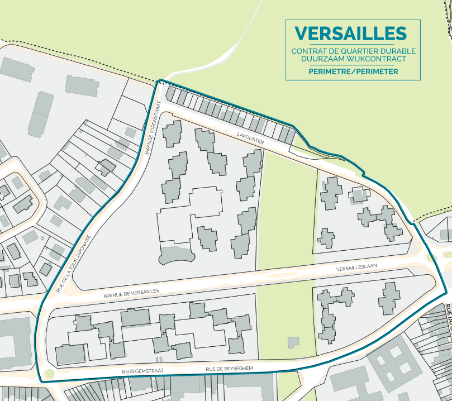  Versailles  Autres : ………………………………..Cochez la case correspondante à votre réponse. En quoi consiste le projet ? 
Décrivez concrètement le projet en max 1 page. ………………………………………………………………………………………………………………………………………………………………………………………………………………………………………………………………………………………………………………………………………………………………………………………………………………………………………………………………………………………………………………………………………………………………………………………………………………………………………………………………………………………………………………………………………………………………………………………………………………………………………………………………………………………………………………………………………………………………………………………………………………………………………………………………………………………………………………………………………………………………………………………………………………………………………………………………………………………………………………………………………………………………………………………………………………………………………………………………………………………………………………………………………………………………………………………………………………………………………………………………………………………………………………………………………………………………………………………………………………………………………………………………………………………………………………………………………………………………………………………………………………………………………………………………………………………………………………………………………………………………………………………………………………………………………………………………………………………………………………………………………………………………………………………………………………………………………………………………………………………………………………………………………………………………………………………………………………………………………………………………………………………………………………………………………………………………………………………………………………………………………………………………………………………………………………………………………………………………………………………………………………………………………………………………………………………………………………………………………………………………………………………………………………………………………………………………………………………………………………………………………………………………………………………………………………………………………………………………………………………………………………………………………………………………………………………………………………………………………………………………………………………………………………………………………………………………………………………………………………………………………………………………………………………………………………………………………………………………………………………………………………………………………………………………………………………………………………………………………………………………………………………………………………………………………………………………………………………………………………………………………………………………………………………………………………………………………………………………………………………………………………………………………………………………………………………………………………………………………………………………………………………………………………………………………………………………………………………………………………………………………………………………………………………………………………………………………………………………………………………………………………………………………………………………………………………………………………………………………………………………………………………………………………………………………………………………………………………………………………………………………………………………………………………………………………………………………………………………………………………………………………………………………………………………………………………………………………………………………………………………………………………………………………………………………………………………………………………………………………………………………………………………………………………………………………………………………………………………………………………………Est-ce que votre projet existe déjà dans le quartier ?  Oui  (expliquez) ……………………………………………………………………………………………………………………………………………………………………………………………………………………………………………………………………………………………..……………………………………………………………………………………………………………………………………………………………………………………………………………………………………………………………………………………………..……………………………………………………………………………………………………………………………………………. Non Si oui, en quoi votre projet diffère ? Qu’est ce qu’il apporte en plus ? ………………………………………………………………………………………………………………………………………………………………………………………………………………………………………………………………………………………………………………………………………………………………………………………………………………………………………………………………………………………………………………………………………………………………………………………………………………………………………………………………………………………………………………………………………………………………………………………………………………………………………………………………………………………………De quelle manière le projet est-il utile pour le quartier ? A quel(s) besoin(s) votre projet répond-il ? Qu’est-ce que votre projet améliore dans le quartier ? Quel(s) impact(s) aura votre projet sur le quartier ?………………………………………………………………………………………………………………………………………………………………………………………………………………………………………………………………………………………………………………………………………………………………………………………………………………………………………………………………………………………………………………………………………………………………………………………………………………………………………………………………………………………………………………………………………………………………………………………………………………………………………………………………………………………………………………………………………………………………………………………………………………………………………………………………………………………………………………………………………………………………………………………………………………………………………………………………………………………………………………………………………………………………………………………………………………………………………………………………………………………………………………………………………………………………………………………………………………………………………………………………………………………………………………………………………………………………………………………………………………………………………………………………………………………………………………………………………………………………………………………………………………………………………………………………………………………………………………………………………………………………………………………………………………………………………………………………………………………………………………………………………………………………………………………………………………………………………………………………………………………………………………………………………………………………………………………………………………………………………………………………………………………………Qui seront les principaux bénéficiaires du projet ? Caractéristiques du public ? Nombre de personnes touchées ? Comment allez vous garantir la mixité des publics (mélange des genres, cultures, générations) ? ………………………………………………………………………………………………………………………………………………………………………………………………………………………………………………………………………………………………………………………………………………………………………………………………………………………………………………………………………………………………………………………………………………………………………………………………………………………………………………………………………………………………………………………………………………………………………………………………………………………………………………………………………………………………………………………………………………………………………………………………………………………………………………………………………………………………………………………………………………………………………………………………………………………………………………………………………………………………………………………………………………………………………………………………………………………………………………………………………………………………………………………………………………………………………………………………………………………………………………………………………………………………………………………………………………………………………………………………………………………………………………………………………………………………………………………………………………………………………………………………………………………………………………………………………………………………Comment prévoyez- vous de communiquer pour toucher ce public bénéficiaire ? ………………………………………………………………………………………………………………………………………………………………………………………………………………………………………………………………………………………………………………………………………………………………………………………………………………………………………………………………………………………………………………………………………………………………………………………………………………………………………………………………………………………………………………………………………………………………………………………………………………………………………………………………………………………………………………………………………………………………………………………………………………………………………………………………………………………………………………………………………………………………………………………………………………………………………………………………………………………………………………………………………………………………………………………………………………………………………………………………………………………………………………………………………………………………………………………………………………………………………………………………………………………………………………………………………………………………………………………………Où sera réalisé le projet ? 
Où précisément sera réalisé le projet ? Ce lieu est-il privé ou public ? Connaissez-vous qui en est propriétaire ? Avez-vous pris contact avec les propriétaires ? Y a-t-il des contraintes particulières ? Indiquez l’adresse exacte, ajoutez éventuellement un plan ou croquis.………………………………………………………………………………………………………………………………………………………………………………………………………………………………………………………………………………………………………………………………………………………………………………………………………………………………………………………………………………………………………………………………………………………………………………………………………………………………………………………………………………………………………………………………………………………………………………………………………………………………………………………………………………………………………………………………………………………………………………………………………………………………………………………………………………………………………………………………………………………………………………………………Quels sont les difficultés et risques potentiels liés au projet ?………………………………………………………………………………………………………………………………………………………………………………………………………………………………………………………………………………………………………………………………………………………………………………………………………………………………………………………………………………………………………………………………………………………………………………………………………………………………………………………………………………………………………………………………………………………………………………………………………………………………………………………………………………………………………………………………………………………………………………………………………………………………………………………………………………………………………………………………………………………………………………………………………………………………………………………………………………………………………………………………………………………………………………………………………………………………………………………………………………………………………………………………………………………………………………………………………………………………………………………………………………………………………………………………………………………………………………………………………………………………………………………………………………………………………………………………………………………………………………………………………………………………………………………………………………………………Comment pensez vous y apporter des solutions ? ………………………………………………………………………………………………………………………………………………………………………………………………………………………………………………………………………………………………………………………………………………………………………………………………………………………………………………………………………………………………………………………………………………………………………………………………………………………………………………………………………………………………………………………………………………………………………………………………………………………………………………………………………………………………………………………………………………………………………………………………………………………………………………………………………………………………………………………………………………………………………………………………………………………………………………………………………………………………………………………………………………………………………………………………………………………………………………………………………………………………Comment pensez-vous assurer la pérennité du projet au-delà des 24 mois ? Est-ce que le projet continue d’exister à travers les traces qu’il laisse (vidéos, photos, livrets ?)………………………………………………………………………………………………………………………………………………………………………………………………………………………………………………………………………………………………………………………………………………………………………………………………………………………………………………………………………………………………………………………………………………………………………………………………………………………………………………………………………………………………………………………………………………………………………………………………………………………………………………………………………………………………………………………………………………………………………………………………………………………………………………………………………………………………………………………………………………………………………………………………………………………………………………………………………………………………………………………………………………………………………………………………………………………………………………………………………………………………Partenariats – soutien des habitants
Quel(s) partenariat(s) envisagez-vous pour la réalisation de votre projet ? Quels acteurs sont à impliquer pour soutenir/ enrichir / faire vivre ce projet ? Avez-vous déjà pris contact avec ces partenaires potentiels ? ATTENTION : si vous n’êtes pas habitant du périmètre Versailles, le partenariat avec au moins une personne du quartier est obligatoire. Le projet est-il soutenu parmi les habitants du quartier ? Avez-vous discuté du projet avec d’autres habitants du quartier ? Quelles actions menez-vous ou imaginez-vous mener pour assurer de l’adhésion au projet au sein du quartier ? ………………………………………………………………………………………………………………………………………………………………………………………………………………………………………………………………………………………………………………………………………………………………………………………………………………………………………………………………………………………………………………………………………………………………………………………………………………………………………………………………………………………………………………………………………………………………………………………………………………………………………………………………………………………………………………………………………………………………………………………………………………………………………………………………………………………………………………………………………………………………………………………………………………………………………………………………………………………………………………………………………………………………………………………………………………………………………………………………………………………………………………………………………………………………………………………………………………………………………………………………………………………………………………………………………………………………………………………………Plan d’actions et planningBudget : A quel montant s’élèverait la réalisation du projet ?Signature et engagement du ou des porteurs de l’initiativePar la présente, le(s) porteur(s) de l’initiative déclare(nt) avoir pris connaissance du règlement de l’appel à initiatives et s’engage(nt), en cas de sélection, à le respecter en tous points. Le règlement est considéré comme faisant partie intégrante du formulaire de candidature. Chaque page du formulaire doit également être signée par le(s) porteur(s) de projet.Fait à ………………………………………………………………..…………., le ………………………………………Nom				Prénom				Signature❒ Nous sommes une association ❒ Nous sommes une école ❒ Je suis habitant/e Le/la porteur.se du projet : ❒ Nous sommes un groupe d’habitants Les co-porteurs du projet sont : Coordonnées (Nom, prénom, adresse) Implication dans le projet …………………………………………………………………………………………………………..…………………………………………………………….…………………………………………………………………………………………………………………………………………………………………………………………………………………….…………………………………………………………………………………………………………..…………………………………………………………….…………………………………………………………………………………………………………………………………………………………………………………………………………………….…………………………………………………………………………………………………………..…………………………………………………………….…………………………………………………………………………………………………………………………………………………………………………………………………………………….…………………………………………………………………………………………………………..…………………………………………………………….…………………………………………………………………………………………………………………………………………………………………………………………………………………….…………………………………………………………………………………………………………..…………………………………………………………….…………………………………………………………………………………………………………………………………………………………………………………………………………………….…………………………………………………………………………………………………………..…………………………………………………………….…………………………………………………………………………………………………………………………………………………………………………………………………………………….…………………………………………………………………………………………………………..…………………………………………………………….…………………………………………………………………………………………………………………………………………………………………………………………………………………….…………………………………………………………………………………………………………..…………………………………………………………….…………………………………………………………………………………………………………………………………………………………………………………………………………………….Quand pensez-vous finaliser le projet  ? ……………………………ATTENTION : la durée maximale du projet est de 24 mois Dressez une liste des étapes de réalisation de ce projetBudget demandé dans le cadre du présent appel :  ……………………………………..ATTENTION : budget min = 500€ & budget max= 5.000€  Autres sources de financement ? Si oui lesquelles ? …………………………………………..En signant le présent formulaire, le/la porteur/euse de l’initiative déclare sur l’honneur que son budget a été fait avec honnêteté et réalisme.Il reconnait également que toute contribution financière octroyée par les autorités doit être utilisée dans le cadre des objectifs pour lesquels elle a été attribuée.